Šachový klub Orel Ořechov pořádáŠachový turnaj „Ořechovské boje 2024“                          Okolí Brna bylo v průběhu dějin mnohokrát místem různých válečných tažení; z těch nejvýznamnějších by to zcela jistě byla bitva tří císařů u Slavkova, o které je dostatečně známé, že se stala největší bitvou svedenou na území Moravy.Méně se už ale ví to, že v druhé polovině dubna r. 1945  se odehrála další největší bitva svého druhu na Moravě - tanková bitva u Ořechova, obce vzdálené 17 km od Brna.Tento turnaj organizujeme jako připomenutí této bitvy formou mírových Ořechovských bojů za šachovnici.Místo :		Hrací místnost v Restaurace U rybníčka v Ořechově ( Ořechovičská 29, 664 44 Ořechov)Termín		neděle  21.4.2024Přihlášky: 	         do 18.4. 2024,   el. poštou na e-mail:                                       kubbat@seznam.cz,messerschmidt@seznam.cz                                    nebo telefonicky: Dr. Messerchmidt mob.: 603426133                                                                Pavel Kubát      mob: 607088726Právo účasti:          všichni nadšenci šachu ( velmistři, amatéři - všechno jedna rodina),                                  kteří se včas přihlásí !                                   Kapacita sálu je omezena pro 120 přihlášených .                                 Nepřihlášení účastníci budou do turnaje zařazeni v případě volných míst                                  s navýšeným vkladem 250,- Kč                                     .Prezence:                  9:00–09:30 hod., 1. kolo v 10:00 hod., vyhlášení výsledků bude cca 10                                   minut po ukončení posledního kola. Předpokládané oficiální ukončení                                      akce  kolem 16:00 , neoficiální - až budeme hodně veselíVklad:		         200,- Kč ( v ceně vkladu oběd  + los do tomboly)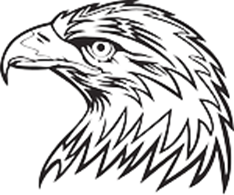 Ředitelé turnaje:       Stanislav MesserschmidtHlavní rozhodčí:       Ondra Zámečník a Dominik FrýdaTempo: 			2 x 10 min. na partii,Systém:		           11  kol švýcarským systémemHodnocení:	           počet bodů, stř. Buchholz, Buchholz, průměrné ELO soupeřůCeny:			Hodnocení v celkovém pořadí:		         1. místo:	 2500,- Kč                                 6.místo: 500,- Kč		         2. místo:	 1800,- Kč                                 7.místo: 400,- Kč		         3. místo:	 1200,- Kč                                    4.místo:      900,-Kč                                   5. místo:     600,- Kč                                   Nejlepší senior ( nar. 1959 a starší ) :                               500,- Kč		         Nejlépe umístěný hráč  s  průměrným ELO 1800–2000           500,- Kč 		         Nejlépe umístěný hráč  s  průměrným ELO 1600–1799           500,- Kč 		         Nejlépe umístěný hráč   s průměrným ELO do 1599                500,- Kč                                       Nejlépe umístěný hráč Orla Ořechov:   1.místo – 1200,- Kč                                       (kmenový hráč)                                        2.místo -  1000,- Kč                                                                                                        3.místo  -   800,- KčHráčům s ELO (libovolné)  nad 2200 budou krácené ceny o 20% - stržené částky budou využité na doplnění pitného režimu ostatních hráčů a následné posezení. Toto omezení jsme ponechali v platnosti, protože preferujeme přitáhnout k šachovnici mládež a amatérské šachisty.Po každém kole losování tomboly s množstvím věcných cen!! Po vyhlášení výsledků bude ještě losovaná Zlatá tombola Doprava:  IDS 8:09 vlak z Brna hl.n.  do Modřic  a pak  přímým autobusem do Ořechova s odjezdem 8:26 a  s příjezdem 8:46 . .Občerstvení: 	Po dobu turnaje bude zajištěno v dostatečném množství!!!. Přihlášením do turnaje hráč dává souhlas s pořízením jeho fotografií, jejich uchování a prezentaci pro potřeby pořadatele a jejich sponzorů.Děkujeme sponzorům:Pavelka Energy, Natura viva s.r.o., Obec Ořechov, HASAN&SONS s.r.o., Eurofloor Brtnice s.r.o., Memvi s.r.o., Oknium s.r.o., AK Hrdina,Jste srdečně zváni !!!